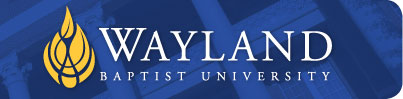 Wayland Baptist UniversitySchool of NursingNew Braunfels CampusWayland Baptist University exists to educate students in an academically challenging, learning focused, and distinctively Christian environment for professional success and service to God and humankind.   COURSE	NURSING 5310 							    EVALUATION OF LEARNING IN NURSING EDUCATIONTERM			SUMMER 2022INSTRUCTOR	Dr. Charlene J. SmithOFFICE HOURS:    To Be Announced.  This is an online courseOffice:		New Braunfels Campus - #302Phone:		(210)  590 - 5698Mobile:		BEST  210-240-3032 TEXT anytime, Monday thru Friday Email:		smithcj@wbu.eduCatalog  Description:  provides the learner with evaluation tools and methods for evaluation in classroom and clinical settings for students in all levels of higher education.  The learner will gain knowledge in different types of test taking and assessment s of higher level learning.  Class Meeting Time and Location:  OnlinePrerequisites:  NoneRequired Textbook:American Psychological Association. (2019). Publication Manual of the American Psychological Association. (7th ed.). American Psychological Association: Washington, DCMcDonald, M. E. (2018).  The Nurse Educator’s Guide to Assessing Learning Outcomes. (4th  Edition), Jones & Bartlett.Resource Material:Oermann, Marilyn H and Gaberson,Kathleen, (2021) Evaluation and Testing in Nursing Education.  (6th Edition). Springer.Learning Outcomes:  At the conclusion of this course, the student will be able to:  Understand the role of the nurse educator in assessment of instructionDescribe the principles for developing a systematic assessment planGenerate learning objectives and outcomes for the classroom and clinical settingDevelop blueprintsAdminister and score examsAnalyze statistical test dataAssign grades in the classroom or clinical settingImplement test development softwareAttendance Requirements:  The University expects students to actively participate in the online course.  There are no scheduled meetings.  All information pertaining to the course is on the virtual campus website.  The Blackboard software effectively measures participation.  Weekly participation in Discussion Forums is your attendance record.  A grading rubric for Discussion Board will be posted.Disability Statement: “In compliance with the Americans with Disabilities Act of 1990 (ADA), it is the policy of Wayland Baptist University  that no otherwise qualified person with a disability be excluded from participation in, be denied the benefits of, or be subject to discrimination under any educational program or activity in the university.  The Coordinator of Counseling Services serves as the coordinator of students with a disability and should be contacted concerning accommodation requests at (806) 291-3765.  Documentation of a disability must accompany any requests for accommodations.”Grading Criteria - A grade of 75 or higher is required to pass this courseA= 90-100B= 80-89C= 70-79              D= 60-6.F= below 60	GRADING RUBRIC	FINAL EXAM – 25%  	ASSIGNMENTS – 60%	DISCUSSION BOARD PARTICIPATION – 15%Assignment:     Role of Assessment & The Language of Assessment 	Assignment:     Development of Learning Outcomes (Course Objectives)	Assignment:	   Multiple Choice Items	Assignment:     Multiple – Multiple (Select all that apply)	Assignment:    True False and Matching Items	Assignment:    Short Answer and Essay Items           Assignment:    Progressive Case Study – Critical Thinking - Clinical Evaluation	Assignment:    Interpretation of Item Analysis – Evidence of Reliability & Validity	Assignment:    NextGen NCLEX	Course Outline:Chapter 1:  The Role of Assessment in InstructionChapter 2:  The Language of AssessmentChapter 3: Developing Instructional ObjectivesChapter 4:  Implementing Systematic Test DevelopmentChapter 5:  Selected-Response Format:	Developing Multiple Choice ItemsChapter 6:  Writing Critical Thinking - Multiple Choice ItemsChapter 7:  Selected-Response Format:  Developing True-False and Matching ItemsChapter 8:  Constructed-Response Format: Developing Short Answer and Essay ItemsChapter 9:  Assembling, Administering, and Scoring a TestChapter 10:  Establishing Evidence of Reliability and ValidityChapter 11:  Interpreting Test ResultsChapter 12:  Laboratory and Clinical EvaluationChapter 13:  Assigning GradesChapter 14:  Instituting Item Banking and Test Development SoftwareChapter 15:  Preparing Students for the Licensure Exam:  The Importance of NCLEXStatement on Plagiarism and Academic DishonestyWriting is a collaborative art. Working out ideas for your paper with an instructor, writing tutor, classmate, family member, or friend is encouraged not only for this class, but also for other classes that involve writing. Discussion and collaborative brainstorming are good. However, passing off another’s writing or ideas as yourown is plagiarism. It is unethical, it constitutes Academic Dishonesty (cheating), and it is sufficient grounds both for failure of a course and suspension from the university.Common examples of plagiarism or academic dishonesty include the following:Copying any amount of text directly from an internet website, book, or other document without appropriate citation and synthesis into one’s own discussion.Paraphrasing the ideas presented in any source or oral discussion without appropriate citation.Using the evidence and conclusions of any source as the controlling framework for one’s own paper.Recycling work from a previous or current course, whether your own work or another student’s work.Purchasing or otherwise downloading a paper from an internet website.In some writing assignments, you will be expected to incorporate scholarly sources into your document. ALL OF THE FOLLOWING must be met to constitute appropriate citation:APA parenthetical or note-style citation format as required by the instructor.Placing borrowed text directly from another source within “quotation marks.”Introducing clearly another author’s voice into the document by means of a signal phrase (an introduction of that author).Offering, in short, a clear distinction between one’s own voice or ideas and those of any outside authors brought into the discussion.Wayland Baptist University observes a ZERO TOLERANCE policy regarding Academic Dishonesty.Any suspected instance of academic dishonesty, including plagiarism, will first be evaluated by the instructor and discussed individually with the student.If the instructor determines that a student’s actions constitute Academic Dishonesty, the case will be filed with the school dean (as determined by course prefix) and reported to the university vice president of academic affairs, as stated in university policy 8.4.1. ALL CASES OF ACADEMIC DISHONESTY Teaching and Learning MethodsA variety of teaching strategies designed for distance learning will be used.  These strategies include weekly readings, discussion forums, exploring online resources, and group activities.  Students are required to participate in discussion forum activities.  The NURS 5310 course is completely online and asynchronous. The course operates on the WBU Virtual Campus, BLACKBOARD Students are required to respond to other student postings as required in the weekly assignments. Postings must be substantive, scholarly, content-relevant, and use citations and references following APA 6th Edition guidelines.  Submission of AssignmentsAll assignments must be completed and submitted by the designated due dates/times in order to receive a grade and credit for the assignment. If there are extenuating circumstances which may require additional time for assignment or discussion board completion and submission, course faculty must be notified prior to the assignment due date/time. Upon notification, a plan and due date/time for late submission will be determined. If notification and request for an assignment extension is not received prior to the posted due date/time, 10 percent of the assignment or discussion post grade will be deducted each day for the first three day following the posted due date/time. After this time, credit will not be given for late work.Course assignments will be due by Saturday at 2359 each week and initial discussion board posts will be due by Wednesday at 2359 of each week with response posts to two peers due by Sunday at 2359 of each week. Online Netiquette for Discussion Forum Activities and All Correspondence It is expected that students engaging in online discussions will remain professional and courteous to fellow colleagues, visitors, and faculty.  When participating in NURS 5311 discussion forum activities, it is expected that students will: Provide substantive, scholarly, and content-relevant postings using APA guidelines for writing, citations, and references. Respect and acknowledge fellow colleague, visitor, and faculty postings, ideas, feelings, and experiences.Engage in collegial and scholarly dialogue if disagreements arise. Demonstrate courtesy and respect to all.  Policy Regarding Due Dates for Assignments: Assignments are due to faculty by uploading to predetermined area by 11:59 pm.  Students are responsible for contacting the course faculty if there is any difficulty in understanding the course materials or completing the course assignments. Up to 10% may be deducted for each day of late assignments.NURSING 5310 - COURSE CALENDAR – SUMMER 2022WEEK 1 Chapter 1:  The Role of Assessment in Instruction Chapter 2:  The Language of AssessmentWEEK 2Chapter 3: Developing Instructional ObjectivesChapter 4:  Implementing Systematic Test DevelopmentWEEK 3Chapter 5:  Selected-Response Format:	Developing Multiple Choice Items                   Chapter 6:  Writing Critical Thinking  Multiple Choice ItemsWEEK 4Chapter 7:  Selected-Response Format:  Developing True-False and Matching ItemsChapter 8:  Constructed-Response Format: Developing Short Answer and Essay ItemsWEEK 5Chapter 9:  Assembling, Administering, and Scoring a TestChapter 10:  Establishing Evidence of Reliability and ValidityWEEK 6Chapter 11:  Interpreting Test ResultsChapter 12:  Laboratory and Clinical EvaluationWEEK 7Chapter 13:  Assigning GradesChapter 14:  Instituting Item Banking and Test Development SoftwareChapter 15:  Preparing Students for the Licensure Exam:  The Importance of NCLEXWEEK 8  FINAL EXAM – A SECURE METHOD OF TESTING WILL BE EMPLOYED.  ONLINE TEST SECURITY REQUIRES PAYMENT OF A FEE.  LEAST EXPENSIVE IS TO TAKE THIS EXAM ON CAMPUS IN NEW BRAUNFELS. PLEASE VOICE YOUR CONCERNS EARLY.  T